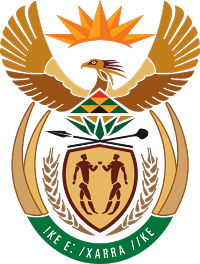 MINISTRY FOR COOPERATIVE GOVERNANCE AND TRADITIONAL AFFAIRSREPUBLIC OF SOUTH AFRICANATIONAL COUNCIL OF PROVINCESQUESTIONS FOR WRITTENQUESTION NUMBER 2017/3997DATE OF PUBLICATION:  01 DECEMBER 2017Mr C D Matsepe (DA) to ask the Minister of Cooperative Governance and Traditional Affairs: (1)          What is the total amount currently owed to Magalies Water by the Modimolle-Mookgophong Local Municipality in Limpopo according to the latest available information; (2)          since 1 January 2017, (a) on what dates has the specified municipality paid Magalies Water and (b) what amount was paid on each date? NW4543EREPLYThe information requested by the Honourable Member is not readily available in the Department. The Department has however, engaged the Provincial Departments responsible for Local Government to request the relevant information from municipality. The information will be submitted to the Honourable Member as soon as it is received.